МУНИЦИПАЛЬНОЕ БЮДЖЕТНОЕ ДОШКОЛЬНОЕ ОБРАЗОВАТЕЛЬНОЕ УЧРЕЖДЕНИЕЗАТО Г. СЕВЕРОМОРСК д\с № 44Конспект составила:Панкова М.В.Воспитатель2020Цель. Обобщить представления и знания о службе моряков гражданского флота. Обогатить словарь новыми словами: вахта, иллюминатор, боцман, морской узел.Материал. Глобус, иллюстрации с изображением пассажирского теплохода, морских профессий, морских узлов; краски и альбомные листы; веревка (шнурки) на каждого ребенка.Ход занятияВоспитатель. Любите ли вы море? За что вы его любите? (Ответы) Кто из вас мечтает стать моряком и ходить на корабле в дальние страны? Это очень хорошая мечта.Моряками становятся только смелые, сильные, умелые. (Показывает изображение пассажирского теплохода, рис. 1). По зеркальной глади моря спешит судно. Это небольшой город в море с электростанцией, библиотекой, кинотеатром, рестораном, спортивным залом и даже бассейном. Пассажиры прогуливаются по палубам, купаются в бассейне, загорают, читают, смотрят фильмы - отдыхают. А моряки стоят на вахте. Кто объяснит значение слова «вахта»? (Ответы) Да, вахта - это труд. Тот, кто несет ночную вахту, не спит: штурманы и рулевые следят, чтобы корабль не сбился с пути, врачи наблюдают за здоровьем моряков и пассажиров, механики ухаживают за механизмами, дающими кораблю ход, электричество, пресную (несоленую) воду, корабельные повара (коки) готовят пищу. Море для них — это любимая работа.Закончится вахта одних моряков - на смену им придут другие. Пока их товарищи несли вахту, они отдыхали, спали, слушали песни моря. Послушайте и вы стихотворение, которое называется «Морской напев».Ветер к вечер крепчает, Mope  лодочку качает, Возле острых скал качает -В лодочке души нечает море.  Ночь на море наплывает,Mope сонное зевает,Ночь густеет, наплывает — Черной шалью накрывает море... (П. Гилъен)Моряки говорят: по морю корабли и лодки не плавают, а ходят. Машины внутри корабля дают ход кораблю. Идет он, а пассажиры из иллюминаторов любуются морем. Кто знает, что такое «иллюминатор»? (Ответы.)Иллюминатор - круглое окно. Eгo открыл я, проходя экватор,И вдруг рыбешка - разве не смешно-Ее я тут же боцману отнес.- Смотри! - сказал, - летающая рыба! Ее на волю отпустил матрос,И рыба нам промолвила: «Спасибо!»Кому отнес матрос рыбку? (Боцману.) А кто такой Боцман? (Ответы.) Да, Боцману подчиняются все матросы на корабле. Он обучает молодых моряков морскому делу: как  ходить на шлюпке на веслах и под парусом, как правильно ухаживать за кораблем, как связывать тросы морским узлом (показывает один из морских узлов, рис. 2). Боцманследит за чистотой и дисциплиной на палубе, за порядком на корабле. Присматривает, чтобы у корабля был всегда аккуратный вид: борта и надстройки корабля были вычищены и покрашены.ФизкультминуткаВот покрасили корабль,Палубу помыли,Шлюпку на воду спустили,А потом подняли.Влетела, как скворец, в иллюминатор.Инвентарь весь посчитали,Боцману отдали.Дети выполняют движения в соответствии с текстом.В заключение дети рисуют на тему «Море и моряки».Я рисую море,Голубые дали.Вы такого моряПросто не видали!У меня такаяКраска голубая,Что волна любаяПросто как живая!Я сижу тихонькоОколо прибоя -Окунаю кисточкуВ море голубое.(В. Орлов)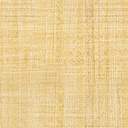 